Załącznik nr …. do umowy…………………………………………………. 							Miejscowość, data wystawienia ………………………..            /Nazwa i adres pracodawcy, NIP/Powiat Żniński, ul. Potockiego 1, 88-400 Żnin, NIP 562- 18-03-991NOTA KSIĘGOWA NR ……………Prosimy o zgodne z nami zaksięgowanie następujących pozycji:Słownie: …………………………………………………..				                                                                    …………………………………    					                                             Podpis osoby upoważnionej do wystawienia notyUwaga!*W  przypadku możliwości odliczenia podatku VAT z faktur za szkolenie BHP, refundowana może być wyłącznie kwota netto.Do kopii faktur proszę dołączyć potwierdzenie zapłaty. Kopie należy potwierdzić za zgodność z oryginałem.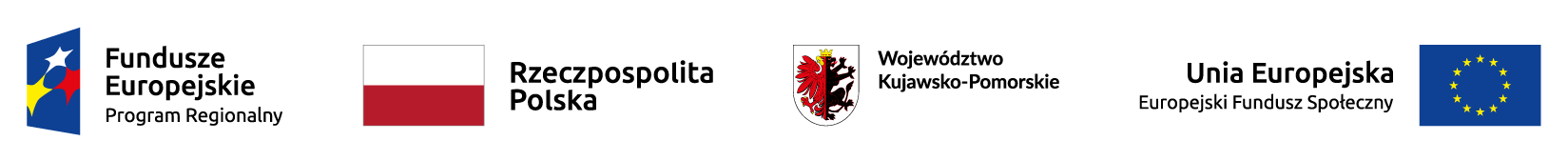 OBCIĄŻYLIŚMYOBCIĄŻYLIŚMYOBCIĄŻYLIŚMYOBCIĄŻYLIŚMYTREŚĆTREŚĆTREŚĆTREŚĆTREŚĆTREŚĆTREŚĆTREŚĆTREŚĆTREŚĆTREŚĆTREŚĆTREŚĆTREŚĆTREŚĆTREŚĆTREŚĆTREŚĆTREŚĆTREŚĆTREŚĆTREŚĆTREŚĆTREŚĆTREŚĆTREŚĆUZNALIŚMYUZNALIŚMYUZNALIŚMYUZNALIŚMYREFUNDACJA DODATKU DOI WYNAGRODZENIA PRACOWNIKA BĘDĄCEGO OPIEKUNEM STAŻYSTY W ZAKRESIE ODPOWIADAJĄCYM DELEGOWANIU GO DO ZADAŃ ZWIĄZANYCH Z OPIEKĄ NAD STAŻYSTĄREFUNDACJA DODATKU DOI WYNAGRODZENIA PRACOWNIKA BĘDĄCEGO OPIEKUNEM STAŻYSTY W ZAKRESIE ODPOWIADAJĄCYM DELEGOWANIU GO DO ZADAŃ ZWIĄZANYCH Z OPIEKĄ NAD STAŻYSTĄREFUNDACJA DODATKU DOI WYNAGRODZENIA PRACOWNIKA BĘDĄCEGO OPIEKUNEM STAŻYSTY W ZAKRESIE ODPOWIADAJĄCYM DELEGOWANIU GO DO ZADAŃ ZWIĄZANYCH Z OPIEKĄ NAD STAŻYSTĄREFUNDACJA DODATKU DOI WYNAGRODZENIA PRACOWNIKA BĘDĄCEGO OPIEKUNEM STAŻYSTY W ZAKRESIE ODPOWIADAJĄCYM DELEGOWANIU GO DO ZADAŃ ZWIĄZANYCH Z OPIEKĄ NAD STAŻYSTĄREFUNDACJA DODATKU DOI WYNAGRODZENIA PRACOWNIKA BĘDĄCEGO OPIEKUNEM STAŻYSTY W ZAKRESIE ODPOWIADAJĄCYM DELEGOWANIU GO DO ZADAŃ ZWIĄZANYCH Z OPIEKĄ NAD STAŻYSTĄREFUNDACJA DODATKU DOI WYNAGRODZENIA PRACOWNIKA BĘDĄCEGO OPIEKUNEM STAŻYSTY W ZAKRESIE ODPOWIADAJĄCYM DELEGOWANIU GO DO ZADAŃ ZWIĄZANYCH Z OPIEKĄ NAD STAŻYSTĄREFUNDACJA DODATKU DOI WYNAGRODZENIA PRACOWNIKA BĘDĄCEGO OPIEKUNEM STAŻYSTY W ZAKRESIE ODPOWIADAJĄCYM DELEGOWANIU GO DO ZADAŃ ZWIĄZANYCH Z OPIEKĄ NAD STAŻYSTĄREFUNDACJA DODATKU DOI WYNAGRODZENIA PRACOWNIKA BĘDĄCEGO OPIEKUNEM STAŻYSTY W ZAKRESIE ODPOWIADAJĄCYM DELEGOWANIU GO DO ZADAŃ ZWIĄZANYCH Z OPIEKĄ NAD STAŻYSTĄREFUNDACJA DODATKU DOI WYNAGRODZENIA PRACOWNIKA BĘDĄCEGO OPIEKUNEM STAŻYSTY W ZAKRESIE ODPOWIADAJĄCYM DELEGOWANIU GO DO ZADAŃ ZWIĄZANYCH Z OPIEKĄ NAD STAŻYSTĄREFUNDACJA DODATKU DOI WYNAGRODZENIA PRACOWNIKA BĘDĄCEGO OPIEKUNEM STAŻYSTY W ZAKRESIE ODPOWIADAJĄCYM DELEGOWANIU GO DO ZADAŃ ZWIĄZANYCH Z OPIEKĄ NAD STAŻYSTĄREFUNDACJA DODATKU DOI WYNAGRODZENIA PRACOWNIKA BĘDĄCEGO OPIEKUNEM STAŻYSTY W ZAKRESIE ODPOWIADAJĄCYM DELEGOWANIU GO DO ZADAŃ ZWIĄZANYCH Z OPIEKĄ NAD STAŻYSTĄREFUNDACJA DODATKU DOI WYNAGRODZENIA PRACOWNIKA BĘDĄCEGO OPIEKUNEM STAŻYSTY W ZAKRESIE ODPOWIADAJĄCYM DELEGOWANIU GO DO ZADAŃ ZWIĄZANYCH Z OPIEKĄ NAD STAŻYSTĄREFUNDACJA DODATKU DOI WYNAGRODZENIA PRACOWNIKA BĘDĄCEGO OPIEKUNEM STAŻYSTY W ZAKRESIE ODPOWIADAJĄCYM DELEGOWANIU GO DO ZADAŃ ZWIĄZANYCH Z OPIEKĄ NAD STAŻYSTĄREFUNDACJA DODATKU DOI WYNAGRODZENIA PRACOWNIKA BĘDĄCEGO OPIEKUNEM STAŻYSTY W ZAKRESIE ODPOWIADAJĄCYM DELEGOWANIU GO DO ZADAŃ ZWIĄZANYCH Z OPIEKĄ NAD STAŻYSTĄREFUNDACJA DODATKU DOI WYNAGRODZENIA PRACOWNIKA BĘDĄCEGO OPIEKUNEM STAŻYSTY W ZAKRESIE ODPOWIADAJĄCYM DELEGOWANIU GO DO ZADAŃ ZWIĄZANYCH Z OPIEKĄ NAD STAŻYSTĄREFUNDACJA DODATKU DOI WYNAGRODZENIA PRACOWNIKA BĘDĄCEGO OPIEKUNEM STAŻYSTY W ZAKRESIE ODPOWIADAJĄCYM DELEGOWANIU GO DO ZADAŃ ZWIĄZANYCH Z OPIEKĄ NAD STAŻYSTĄREFUNDACJA DODATKU DOI WYNAGRODZENIA PRACOWNIKA BĘDĄCEGO OPIEKUNEM STAŻYSTY W ZAKRESIE ODPOWIADAJĄCYM DELEGOWANIU GO DO ZADAŃ ZWIĄZANYCH Z OPIEKĄ NAD STAŻYSTĄREFUNDACJA DODATKU DOI WYNAGRODZENIA PRACOWNIKA BĘDĄCEGO OPIEKUNEM STAŻYSTY W ZAKRESIE ODPOWIADAJĄCYM DELEGOWANIU GO DO ZADAŃ ZWIĄZANYCH Z OPIEKĄ NAD STAŻYSTĄREFUNDACJA DODATKU DOI WYNAGRODZENIA PRACOWNIKA BĘDĄCEGO OPIEKUNEM STAŻYSTY W ZAKRESIE ODPOWIADAJĄCYM DELEGOWANIU GO DO ZADAŃ ZWIĄZANYCH Z OPIEKĄ NAD STAŻYSTĄREFUNDACJA DODATKU DOI WYNAGRODZENIA PRACOWNIKA BĘDĄCEGO OPIEKUNEM STAŻYSTY W ZAKRESIE ODPOWIADAJĄCYM DELEGOWANIU GO DO ZADAŃ ZWIĄZANYCH Z OPIEKĄ NAD STAŻYSTĄREFUNDACJA DODATKU DOI WYNAGRODZENIA PRACOWNIKA BĘDĄCEGO OPIEKUNEM STAŻYSTY W ZAKRESIE ODPOWIADAJĄCYM DELEGOWANIU GO DO ZADAŃ ZWIĄZANYCH Z OPIEKĄ NAD STAŻYSTĄREFUNDACJA DODATKU DOI WYNAGRODZENIA PRACOWNIKA BĘDĄCEGO OPIEKUNEM STAŻYSTY W ZAKRESIE ODPOWIADAJĄCYM DELEGOWANIU GO DO ZADAŃ ZWIĄZANYCH Z OPIEKĄ NAD STAŻYSTĄREFUNDACJA DODATKU DOI WYNAGRODZENIA PRACOWNIKA BĘDĄCEGO OPIEKUNEM STAŻYSTY W ZAKRESIE ODPOWIADAJĄCYM DELEGOWANIU GO DO ZADAŃ ZWIĄZANYCH Z OPIEKĄ NAD STAŻYSTĄREFUNDACJA DODATKU DOI WYNAGRODZENIA PRACOWNIKA BĘDĄCEGO OPIEKUNEM STAŻYSTY W ZAKRESIE ODPOWIADAJĄCYM DELEGOWANIU GO DO ZADAŃ ZWIĄZANYCH Z OPIEKĄ NAD STAŻYSTĄREFUNDACJA DODATKU DOI WYNAGRODZENIA PRACOWNIKA BĘDĄCEGO OPIEKUNEM STAŻYSTY W ZAKRESIE ODPOWIADAJĄCYM DELEGOWANIU GO DO ZADAŃ ZWIĄZANYCH Z OPIEKĄ NAD STAŻYSTĄREFUNDACJA DODATKU DOI WYNAGRODZENIA PRACOWNIKA BĘDĄCEGO OPIEKUNEM STAŻYSTY W ZAKRESIE ODPOWIADAJĄCYM DELEGOWANIU GO DO ZADAŃ ZWIĄZANYCH Z OPIEKĄ NAD STAŻYSTĄREFUNDACJA DODATKU DOI WYNAGRODZENIA PRACOWNIKA BĘDĄCEGO OPIEKUNEM STAŻYSTY W ZAKRESIE ODPOWIADAJĄCYM DELEGOWANIU GO DO ZADAŃ ZWIĄZANYCH Z OPIEKĄ NAD STAŻYSTĄREFUNDACJA DODATKU DOI WYNAGRODZENIA PRACOWNIKA BĘDĄCEGO OPIEKUNEM STAŻYSTY W ZAKRESIE ODPOWIADAJĄCYM DELEGOWANIU GO DO ZADAŃ ZWIĄZANYCH Z OPIEKĄ NAD STAŻYSTĄREFUNDACJA DODATKU DOI WYNAGRODZENIA PRACOWNIKA BĘDĄCEGO OPIEKUNEM STAŻYSTY W ZAKRESIE ODPOWIADAJĄCYM DELEGOWANIU GO DO ZADAŃ ZWIĄZANYCH Z OPIEKĄ NAD STAŻYSTĄREFUNDACJA DODATKU DOI WYNAGRODZENIA PRACOWNIKA BĘDĄCEGO OPIEKUNEM STAŻYSTY W ZAKRESIE ODPOWIADAJĄCYM DELEGOWANIU GO DO ZADAŃ ZWIĄZANYCH Z OPIEKĄ NAD STAŻYSTĄREFUNDACJA DODATKU DOI WYNAGRODZENIA PRACOWNIKA BĘDĄCEGO OPIEKUNEM STAŻYSTY W ZAKRESIE ODPOWIADAJĄCYM DELEGOWANIU GO DO ZADAŃ ZWIĄZANYCH Z OPIEKĄ NAD STAŻYSTĄREFUNDACJA DODATKU DOI WYNAGRODZENIA PRACOWNIKA BĘDĄCEGO OPIEKUNEM STAŻYSTY W ZAKRESIE ODPOWIADAJĄCYM DELEGOWANIU GO DO ZADAŃ ZWIĄZANYCH Z OPIEKĄ NAD STAŻYSTĄREFUNDACJA DODATKU DOI WYNAGRODZENIA PRACOWNIKA BĘDĄCEGO OPIEKUNEM STAŻYSTY W ZAKRESIE ODPOWIADAJĄCYM DELEGOWANIU GO DO ZADAŃ ZWIĄZANYCH Z OPIEKĄ NAD STAŻYSTĄREFUNDACJA DODATKU DOI WYNAGRODZENIA PRACOWNIKA BĘDĄCEGO OPIEKUNEM STAŻYSTY W ZAKRESIE ODPOWIADAJĄCYM DELEGOWANIU GO DO ZADAŃ ZWIĄZANYCH Z OPIEKĄ NAD STAŻYSTĄImię i nazwisko pracownikaImię i nazwisko pracownikaImię i nazwisko pracownikaImię i nazwisko pracownikaImię i nazwisko pracownikaImię i nazwisko pracownikaImię i nazwisko pracownikaStażysta/ci pod opiekąStażysta/ci pod opiekąStażysta/ci pod opiekąStażysta/ci pod opiekąStażysta/ci pod opiekąStażysta/ci pod opiekąStażysta/ci pod opiekąStażysta/ci pod opiekąTermin pełnienia roli opiekuna stażuTermin pełnienia roli opiekuna stażuTermin pełnienia roli opiekuna stażuTermin pełnienia roli opiekuna stażuTermin pełnienia roli opiekuna stażuWysokość wynagrodzenia do refundacji:Wysokość wynagrodzenia do refundacji:Wysokość wynagrodzenia do refundacji:Wysokość wynagrodzenia do refundacji:Wysokość wynagrodzenia do refundacji:Wysokość wynagrodzenia do refundacji:REFUNDACJA KOSZTU PRZEPROWADZENIA SZKOLENIA BHP STAŻYSTÓWREFUNDACJA KOSZTU PRZEPROWADZENIA SZKOLENIA BHP STAŻYSTÓWREFUNDACJA KOSZTU PRZEPROWADZENIA SZKOLENIA BHP STAŻYSTÓWREFUNDACJA KOSZTU PRZEPROWADZENIA SZKOLENIA BHP STAŻYSTÓWREFUNDACJA KOSZTU PRZEPROWADZENIA SZKOLENIA BHP STAŻYSTÓWREFUNDACJA KOSZTU PRZEPROWADZENIA SZKOLENIA BHP STAŻYSTÓWREFUNDACJA KOSZTU PRZEPROWADZENIA SZKOLENIA BHP STAŻYSTÓWREFUNDACJA KOSZTU PRZEPROWADZENIA SZKOLENIA BHP STAŻYSTÓWREFUNDACJA KOSZTU PRZEPROWADZENIA SZKOLENIA BHP STAŻYSTÓWREFUNDACJA KOSZTU PRZEPROWADZENIA SZKOLENIA BHP STAŻYSTÓWREFUNDACJA KOSZTU PRZEPROWADZENIA SZKOLENIA BHP STAŻYSTÓWREFUNDACJA KOSZTU PRZEPROWADZENIA SZKOLENIA BHP STAŻYSTÓWREFUNDACJA KOSZTU PRZEPROWADZENIA SZKOLENIA BHP STAŻYSTÓWREFUNDACJA KOSZTU PRZEPROWADZENIA SZKOLENIA BHP STAŻYSTÓWREFUNDACJA KOSZTU PRZEPROWADZENIA SZKOLENIA BHP STAŻYSTÓWREFUNDACJA KOSZTU PRZEPROWADZENIA SZKOLENIA BHP STAŻYSTÓWREFUNDACJA KOSZTU PRZEPROWADZENIA SZKOLENIA BHP STAŻYSTÓWREFUNDACJA KOSZTU PRZEPROWADZENIA SZKOLENIA BHP STAŻYSTÓWREFUNDACJA KOSZTU PRZEPROWADZENIA SZKOLENIA BHP STAŻYSTÓWREFUNDACJA KOSZTU PRZEPROWADZENIA SZKOLENIA BHP STAŻYSTÓWREFUNDACJA KOSZTU PRZEPROWADZENIA SZKOLENIA BHP STAŻYSTÓWREFUNDACJA KOSZTU PRZEPROWADZENIA SZKOLENIA BHP STAŻYSTÓWREFUNDACJA KOSZTU PRZEPROWADZENIA SZKOLENIA BHP STAŻYSTÓWREFUNDACJA KOSZTU PRZEPROWADZENIA SZKOLENIA BHP STAŻYSTÓWREFUNDACJA KOSZTU PRZEPROWADZENIA SZKOLENIA BHP STAŻYSTÓWREFUNDACJA KOSZTU PRZEPROWADZENIA SZKOLENIA BHP STAŻYSTÓWREFUNDACJA KOSZTU PRZEPROWADZENIA SZKOLENIA BHP STAŻYSTÓWREFUNDACJA KOSZTU PRZEPROWADZENIA SZKOLENIA BHP STAŻYSTÓWREFUNDACJA KOSZTU PRZEPROWADZENIA SZKOLENIA BHP STAŻYSTÓWREFUNDACJA KOSZTU PRZEPROWADZENIA SZKOLENIA BHP STAŻYSTÓWREFUNDACJA KOSZTU PRZEPROWADZENIA SZKOLENIA BHP STAŻYSTÓWREFUNDACJA KOSZTU PRZEPROWADZENIA SZKOLENIA BHP STAŻYSTÓWREFUNDACJA KOSZTU PRZEPROWADZENIA SZKOLENIA BHP STAŻYSTÓWREFUNDACJA KOSZTU PRZEPROWADZENIA SZKOLENIA BHP STAŻYSTÓWNazwa towaruNazwa towaruNazwa towaruNazwa towaruIlość stażystówIlość stażystówIlość stażystówCena jednostkowa bruttoCena jednostkowa bruttoCena jednostkowa bruttoCena jednostkowa bruttoCena jednostkowa bruttoStawka VAT*Stawka VAT*Stawka VAT*Stawka VAT*Stawka VAT*Wartość nettoWartość nettoWartość nettoWartość nettoWartość nettoWartość brutto do refundacji  (wyłącznie jeśli Pracodawca nie ma możliwości odliczenia VAT z faktury)Wartość brutto do refundacji  (wyłącznie jeśli Pracodawca nie ma możliwości odliczenia VAT z faktury)Wartość brutto do refundacji  (wyłącznie jeśli Pracodawca nie ma możliwości odliczenia VAT z faktury)Wartość brutto do refundacji  (wyłącznie jeśli Pracodawca nie ma możliwości odliczenia VAT z faktury)Przeszkolenie  BHP stażystówPrzeszkolenie  BHP stażystówPrzeszkolenie  BHP stażystówPrzeszkolenie  BHP stażystówRAZEMRAZEMRAZEMRAZEMRAZEMRAZEMRAZEMRAZEMRAZEMRAZEMRAZEMRAZEMRAZEMRAZEMRAZEMRAZEMRAZEMRAZEMRAZEMRAZEMRAZEMRAZEMRAZEMRAZEMRAZEMRAZEMProsimy o wpłatę powyższej kwoty w terminie 14 dni na  rachunek bankowy  nr :Prosimy o wpłatę powyższej kwoty w terminie 14 dni na  rachunek bankowy  nr :Prosimy o wpłatę powyższej kwoty w terminie 14 dni na  rachunek bankowy  nr :Prosimy o wpłatę powyższej kwoty w terminie 14 dni na  rachunek bankowy  nr :Prosimy o wpłatę powyższej kwoty w terminie 14 dni na  rachunek bankowy  nr :Prosimy o wpłatę powyższej kwoty w terminie 14 dni na  rachunek bankowy  nr :Prosimy o wpłatę powyższej kwoty w terminie 14 dni na  rachunek bankowy  nr :Prosimy o wpłatę powyższej kwoty w terminie 14 dni na  rachunek bankowy  nr :Prosimy o wpłatę powyższej kwoty w terminie 14 dni na  rachunek bankowy  nr :Prosimy o wpłatę powyższej kwoty w terminie 14 dni na  rachunek bankowy  nr :Prosimy o wpłatę powyższej kwoty w terminie 14 dni na  rachunek bankowy  nr :Prosimy o wpłatę powyższej kwoty w terminie 14 dni na  rachunek bankowy  nr :Prosimy o wpłatę powyższej kwoty w terminie 14 dni na  rachunek bankowy  nr :Prosimy o wpłatę powyższej kwoty w terminie 14 dni na  rachunek bankowy  nr :Prosimy o wpłatę powyższej kwoty w terminie 14 dni na  rachunek bankowy  nr :Prosimy o wpłatę powyższej kwoty w terminie 14 dni na  rachunek bankowy  nr :Prosimy o wpłatę powyższej kwoty w terminie 14 dni na  rachunek bankowy  nr :Prosimy o wpłatę powyższej kwoty w terminie 14 dni na  rachunek bankowy  nr :Prosimy o wpłatę powyższej kwoty w terminie 14 dni na  rachunek bankowy  nr :Prosimy o wpłatę powyższej kwoty w terminie 14 dni na  rachunek bankowy  nr :Prosimy o wpłatę powyższej kwoty w terminie 14 dni na  rachunek bankowy  nr :Prosimy o wpłatę powyższej kwoty w terminie 14 dni na  rachunek bankowy  nr :Prosimy o wpłatę powyższej kwoty w terminie 14 dni na  rachunek bankowy  nr :Prosimy o wpłatę powyższej kwoty w terminie 14 dni na  rachunek bankowy  nr :Prosimy o wpłatę powyższej kwoty w terminie 14 dni na  rachunek bankowy  nr :Prosimy o wpłatę powyższej kwoty w terminie 14 dni na  rachunek bankowy  nr :Prosimy o wpłatę powyższej kwoty w terminie 14 dni na  rachunek bankowy  nr :Prosimy o wpłatę powyższej kwoty w terminie 14 dni na  rachunek bankowy  nr :Prosimy o wpłatę powyższej kwoty w terminie 14 dni na  rachunek bankowy  nr :Prosimy o wpłatę powyższej kwoty w terminie 14 dni na  rachunek bankowy  nr :Prosimy o wpłatę powyższej kwoty w terminie 14 dni na  rachunek bankowy  nr :Prosimy o wpłatę powyższej kwoty w terminie 14 dni na  rachunek bankowy  nr :Prosimy o wpłatę powyższej kwoty w terminie 14 dni na  rachunek bankowy  nr :Prosimy o wpłatę powyższej kwoty w terminie 14 dni na  rachunek bankowy  nr :